Anexo I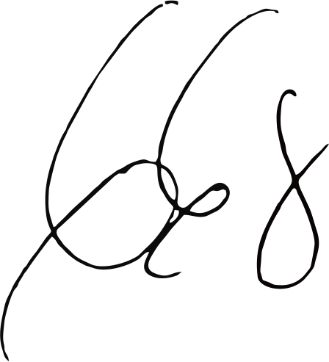 Componente municipalComponente municipalA$ 260B$ 400C$ 530D$ 600E$ 650F$ 720G$ 790H$ 860I$ 1100J$ 1270K$ 1440